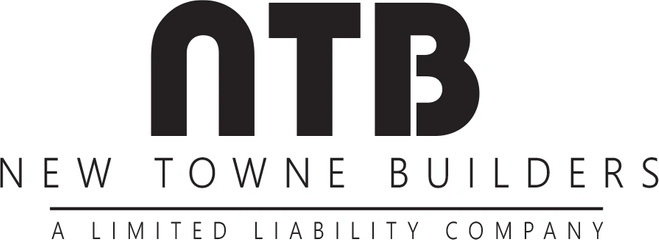 ELLIS Lots 146 & 1493 CAR GARAGESSCREENED IN PORCH (Lot 149 Only)30 YEAR ARCHITECTURAL ROOFING AND METAL ACCENTSSTAIRS OFF DECKS TO REAR YARDBASEMENTS WILL HAVE MINIMUM 9’ WALLS, STUBBED WITH FUTURE BATH10’ CEILING ON MAIN FLOOR/9’ CEILING ON 2ND FLOORCUSTOM SHAKER STYLE CABINETS WITH SOFT CLOSING DOORS/DRAWERS & PULL OUT TRASH BINCUSTOM FARMHOUSE STYLE TRIM PACKAGES (SHIPLAP & WOOD BEAM DETAIL)QUARTZ COUNTERTOPS ON ALL BATHS AND KITCHEN AREASCUSTOM PLUMBING AND LIGHT FIXTURE PACKAGESSECURITY PRE-WIRINGUNDER CABINET LIGHTING AT KITCHENDIRECT VENT HOOD WITH WOOD SHROUD OVER COOKTOP IN KITCHENFRIGIDAIRE GALLERY APPLIANCE PACKAGEFREE STAND TUB AT MASTER BATHFRAMELESS SHOWER DOOR AT MASTER BATHFRAMED MIRRORS AT ALL BATHSSITE FINISHED RED OAK HARDWOODS ON MAIN LEVEL LIVING AREAS & MASTER BEDROOM/CLOSETUPGRADED CARPET WITH 8LB PADCARRIAGE STYLE GARAGE DOORS WITH GENIE QUIET OPENERSCUSTOM LANDSCAPING WITH IRRIGATIONONE YEAR BUILDER WARRANTY PROGRAM WITH GAHBAFULL 2-10 HOME BUYERS WARRANTY PROGRAM